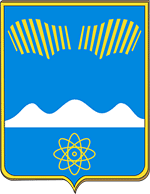 АДМИНИСТРАЦИЯ ГОРОДА ПОЛЯРНЫЕ ЗОРИС ПОДВЕДОМСТВЕННОЙ ТЕРРИТОРИЕЙМУРМАНСКАЯ ОБЛАСТЬПОСТАНОВЛЕНИЕ26 декабря 2016 г.				                         № 1387г. Полярные ЗориО внесении изменений в Порядокзаключения договора о благоустройствеприлегающей территорииВ целях приведения нормативного правового акта в соответствие с действующим законодательством, п о с т а н о в л я ю:	1. Внести в Порядок заключения договора о благоустройстве прилегающей территории, утвержденный постановлением администрации города Полярные Зори с подведомственной территорией № 1436 от 17.11.2014 (далее – Порядок) следующие изменения:1.1. В Приложении № 2 к Порядку «Перечень видов работ по благоустройству прилегающей территории»:1.1.1. Абзац четвертый пункта 2 изложить в следующей редакции: «-работы по обустройству территории (ландшафтные работы)».1.1.2. Пункт 5 изложить в следующей редакции: «5. Работы по обустройству территории (ландшафтные работы)  включают в себя следующие виды работ: 	- устройство покрытий поверхности, дорожек, автостоянок, площадок; - озеленение: посадка декоративных деревьев и кустарников, создание живых изгородей, посадка газонов, устройство рулонных газонов; - устройство альпийских горок, декоративных водоемов; - цветочное оформление участков: создание композиций непрерывного цветения, создание цветников из однолетних и (или) многолетних растений.».2. Постановление вступает в силу со дня его официального опубликования.Глава муниципального образования                                                         М.О. Пухов           город Полярные ЗориВизы согласования:Начальник ОИОиМК __________________ А.Л. Ерёменко «___» декабря  2016 г.Юрисконсульт ОИОиМК_______________ Маврина Л.Е. «____»декабря 2016 г.Правовой отдел ___________________ _____________ «____»декабря 2016 г.Исполнитель ________________ Толина Е.К.1 - дело,  2 – ОИОиМК, 1- Прокуратура